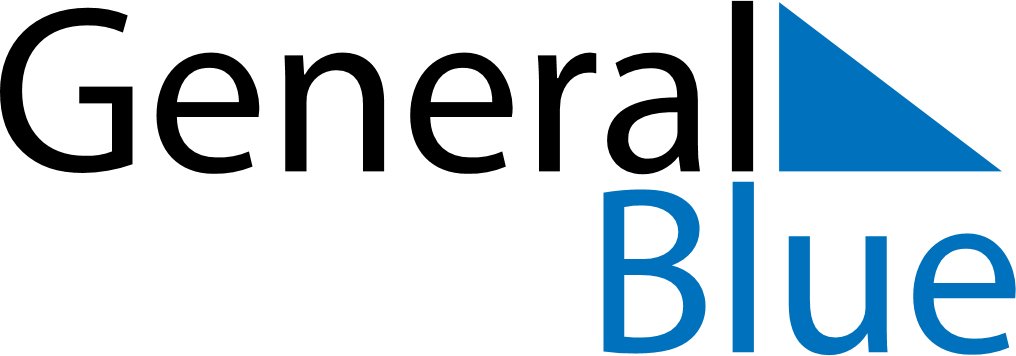 December 2021December 2021December 2021VietnamVietnamSUNMONTUEWEDTHUFRISAT12345678910111213141516171819202122232425National Defence Day262728293031